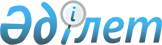 Об утверждении Положения о Департаменте Комитета национальной безопасности Республики Казахстан по Павлодарской областиПриказ Председателя Комитета национальной безопасности Республики Казахстан от 6 октября 2015 года № 80. Зарегистрирован в Министерстве юстиции Республики Казахстан 9 ноября 2015 года № 12254.
      В соответствии с подпунктом 3) пункта 19 Положения о Комитете национальной безопасности Республики Казахстан, утвержденного Указом Президента Республики Казахстан от 1 апреля 1996 года № 2922, ПРИКАЗЫВАЮ:
      Сноска. Преамбула - в редакции приказа Председателя Комитета национальной безопасности РК от 02.08.2022 № 47/қе (вводится в действие по истечении десяти календарных дней после дня его первого официального опубликования).


      1. Утвердить прилагаемое Положение о Департаменте Комитета национальной безопасности Республики Казахстан по Павлодарской области.
      2. Департаменту Комитета национальной безопасности Республики Казахстан по Павлодарской области в установленном законодательством порядке обеспечить:
      1) государственную регистрацию настоящего приказа в Министерстве юстиции Республики Казахстан;
      2) в течение десяти календарных дней после государственной регистрации настоящего приказа в Министерстве юстиции Республики Казахстан направление на официальное опубликование в периодических печатных изданиях и информационно-правовой системе "Әділет"; 
      3) после государственной регистрации в Министерстве юстиции Республики Казахстан государственную регистрацию настоящего приказа в Департаменте юстиции Павлодарской области;
      4) в течение десяти рабочих дней после государственной регистрации настоящего приказа в Департаменте юстиции Павлодарской области представление в Юридический департамент Комитета национальной безопасности Республики Казахстан сведений об исполнении мероприятий, предусмотренных подпунктами 1), 2) и 3) настоящего пункта.
      3. Настоящий приказ вводится в действие по истечении десяти календарных дней после дня его первого официального публикования. Положение о Департаменте Комитета национальной безопасности Республики Казахстан по Павлодарской области
      Сноска. Положение - в редакции приказа Председателя Комитета национальной безопасности РК от 02.08.2022 № 47/қе (вводится в действие по истечении десяти календарных дней после дня его первого официального опубликования). Глава 1. Общие положения
      1. Департамент Комитета национальной безопасности Республики Казахстан по Павлодарской области (далее – Департамент) является территориальным органом Комитета национальной безопасности Республики Казахстан (далее – КНБ), осуществляющим руководство в сферах: разведывательной, контрразведывательной, оперативно-розыскной деятельности, пресечения актов терроризма и иных особо опасных преступных посягательств на личность, общество и государство, защиты государственных секретов и является уполномоченным органом по защите государственных секретов на территории Павлодарской области.
      2. Департамент осуществляет свою деятельность в соответствии с Конституцией Республики Казахстан, законами Республики Казахстан, актами Президента Республики Казахстан, приказами Председателя КНБ, иными нормативными правовыми актами, а также настоящим Положением. 
      3. Департамент является юридическим лицом в организационно-правовой форме республиканского государственного учреждения, имеет действительное и условное наименования, печати и штампы со своим наименованием на казахском языке, бланки установленного образца, в соответствии с законодательством Республики Казахстан счета в органах казначейства.
      4. Департамент вступает в гражданско-правовые отношения от собственного имени.
      5. Департамент имеет право выступать стороной гражданско-правовых отношений от имени государства, если оно уполномочено на это в соответствии с законодательством Республики Казахстан.
      6. Департамент по вопросам своей компетенции в установленном законодательством Республики Казахстан порядке принимает решения, оформляемые приказами начальника Департамента.
      7. Структура и лимит штатной численности Департамента утверждаются Председателем КНБ в соответствии с законодательством Республики Казахстан.
      Департамент состоит из управлений, отделов, отделений, групп, образующих его структуру. В его состав входят следующие обособленные структурные подразделения:
      1) Аксуский городской отдел. Зона обслуживания – город Аксу, Майский район;
      2) Железинское районное отделение. Зона обслуживания – Железинский район и район Тереңкөл;
      3) Управление в городе Экибастузе. Зона обслуживания – город Экибастуз, Экибастузская сельская зона и Баянаульский район;
      4) Иртышское районное отделение. Зона обслуживания – Иртышский и Актогайский районы;
      5) Успенское районное отделение. Зона обслуживания – Успенский и Павлодарский районы;
      6) Шербактинское районное отделение. Зона обслуживания – Шербактинский район и район Аққулы.
      8. Местонахождение юридического лица: 140000, Республика Казахстан, Павлодарская область, город Павлодар, улица Академика Бектурова, 24.
      9. Полное наименование государственного органа – республиканское государственное учреждение "Департамент Комитета национальной безопасности Республики Казахстан по Павлодарской области".
      10. Настоящее Положение является учредительным документом Департамента.
      11. Финансирование деятельности Департамента осуществляется из республиканского бюджета.
      12. Департаменту запрещается вступать в договорные отношения с субъектами предпринимательства на предмет выполнения обязанностей, являющихся полномочиями Департамента.
      Если Департаменту законодательными актами предоставлено право осуществлять приносящую доходы деятельность, то доходы, полученные от такой деятельности, направляются в государственный бюджет. Глава 2. Задачи, права и обязанности Департамента
      13. Задачи:
      1) участие в реализации государственной политики в области обеспечения безопасности личности, общества и государства;
      2) добывание разведывательной информации в интересах Республики Казахстан в соответствии с Законом Республики Казахстан "О внешней разведке";
      3) осуществление контрразведывательной деятельности;
      4) выявление, предупреждение и пресечение террористической и иной деятельности, направленной на насильственное изменение конституционного строя, нарушение целостности и подрыв безопасности Республики Казахстан;
      5) координация деятельности в сфере противодействия терроризму и экстремизму на территории Павлодарской области;
      6) выявление, пресечение, раскрытие и расследование уголовных правонарушений, отнесенных законодательством Республики Казахстан к ведению органов национальной безопасности;
      7) организация и проведение контрразведывательных, специальных оперативно-розыскных мероприятий по заданиям субъектов контрразведывательной, оперативно-розыскной деятельности, а также создание условий для обеспечения их проведения; 
      8) организация и проведение в установленном законодательством Республики Казахстан порядке негласных следственных действий, а также создание условий для обеспечения их проведения;
      9) реализация единой государственной политики в области защиты государственных секретов.
      14. Права и обязанности:
      1) права:
      создавать конспиративные объекты (предприятия и организации), а также использовать документы, зашифровывающие сотрудников, конфиденциальных помощников, ведомственную принадлежность подразделений, организаций, помещений и транспортных средств;
      принимать обязательные для исполнения правовые акты в пределах своей компетенции;
      запрашивать и получать в установленном законодательством Республики Казахстан порядке от государственных органов, организаций, их должностных лиц необходимую информацию и материалы;
      создавать консультативно-совещательные органы, экспертные комиссии, а также межведомственные рабочие группы по вопросам, относящимся к деятельности органов национальной безопасности;
      обращаться в суд;
      проводить контрразведывательные мероприятия, общие и специальные оперативно-розыскные мероприятия, криминалистические, психолого-социологические и полиграфологические исследования;
      осуществлять оперативно-боевые мероприятия по пресечению противоправной деятельности в соответствии с разрабатываемыми специальными методиками, а также использовать специальные средства в соответствии с перечнем, утверждаемым Правительством Республики Казахстан;
      осуществлять проникновение в специальные службы и организации иностранных государств, преступные группы, цели и действия которых направлены на подрыв безопасности государства, нарушение территориальной целостности Республики Казахстан, насильственное изменение конституционного строя;
      взаимодействовать с субъектами внешней разведки Республики Казахстан при осуществлении разведывательной деятельности, в том числе с использованием радиоэлектронных и специальных технических средств;
      самостоятельно или совместно с уполномоченными государственными органами решать вопросы о закрытии въезда в Республику Казахстан и выдворении за пределы Республики Казахстан иностранцев и лиц без гражданства, которые своими действиями создают угрозу или наносят ущерб безопасности общества и государства;
      при выявлении, пресечении, раскрытии и расследовании уголовных правонарушений, отнесенных законодательством Республики Казахстан к ведению органов национальной безопасности, давать обязательные для исполнения поручения другим органам в пределах, предусмотренных уголовно-процессуальным законодательством Республики Казахстан;
      вызывать в Департамент граждан по материалам, находящимся в производстве, получать от них объяснения, справки, документы и снимать с них копии, подвергать приводу лиц, уклоняющихся от явки по вызову;
      в соответствии с законодательством Республики Казахстан проверять у граждан при обоснованном подозрении в совершении уголовных правонарушений документы, удостоверяющие их личность, производить задержание лиц, подозреваемых в совершении уголовных правонарушений, осуществлять проверку документов, личный досмотр задержанных и их транспортных средств, а также изъятие находящихся при них вещей и документов;
      при участии в антитеррористической операции и обеспечении правового режима антитеррористической операции применять меры и временные ограничения, предусмотренные Законом Республики Казахстан "О противодействии терроризму";
      использовать средства связи, транспортные средства, принадлежащие Вооруженным Силам Республики Казахстан, другим войскам и воинским формированиям, а также иным организациям, для предотвращения уголовных правонарушений, преследования и задержания лиц, совершивших или подозреваемых в совершении уголовных правонарушений, доставления задержанных лиц к месту их содержания, а также для проезда к месту происшествия и доставки нуждающихся в срочной медицинской помощи граждан в лечебные учреждения (организации). По требованию владельцев средств связи и транспортных средств Департамент возмещает в установленном законодательством Республики Казахстан порядке причиненный в результате этого фактический ущерб;
      беспрепятственно входить на территорию и в помещения организаций, воинских формирований и частей, жилые и иные принадлежащие гражданам помещения, на принадлежащие им земельные участки в целях пресечения уголовных правонарушений, преследования лиц, подозреваемых в их совершении, если промедление может поставить под угрозу жизнь и здоровье граждан, нанести ущерб безопасности страны. О случаях насильственного вхождения в жилые и иные принадлежащие гражданам помещения Департамент уведомляет прокурора в течение двадцати четырех часов;
      вносить в государственные органы и организации обязательные для исполнения представления об устранении причин и условий, способствующих реализации угроз безопасности Республики Казахстан, совершению уголовных правонарушений, расследование которых отнесено законодательством Республики Казахстан к ведению органов национальной безопасности;
      осуществлять административное задержание лиц, совершивших правонарушения, связанные с попытками проникновения и проникновением на специально охраняемые территории особорежимных и иных объектов. Проверять документы, удостоверяющие их личность, получать от них объяснения, осуществлять их личный досмотр, досмотр и изъятие вещей и документов;
      осуществлять контроль, оказывать методическую и практическую помощь по вопросам обеспечения сохранности государственных секретов, коммерческой, банковской и иной охраняемой законом тайны; 
      иметь вне места его нахождения иные обособленные структурные подразделения, выполняющие часть функций Департамента и не подлежащие учетной регистрации в уполномоченном органе;
      заключать договоры, соглашения (меморандумы) с организациями, издавать совместные приказы с государственными органами Республики Казахстан, необходимые для выполнения возложенных на Департамент задач и функций;
      пресекать использование на территории Республики Казахстан передающих радиоэлектронных средств, используемых с нарушением установленных правил или законодательства Республики Казахстан о защите государственных секретов;
      получать безвозмездно и с соблюдением установленных законодательными актами требований к разглашению сведений, составляющих коммерческую, банковскую и иную охраняемую законом тайну, от государственных органов и организаций информацию, необходимую для выполнения задач, возложенных на органы национальной безопасности, включая электронные информационные ресурсы, которые предоставляются из информационных систем государственных органов и организаций, в порядке, установленном совместными нормативными правовыми актами с указанными государственными органами, а с организациями – соглашениями;
      направлять в служебные командировки сотрудников и работников Департамента, в том числе за пределы Республики Казахстан;
      осуществлять хранение и использование архивных оперативных, следственных и других материалов, относящихся к деятельности Департамента;
      использовать на договорной основе служебные помещения, транспортные и иные технические средства Вооруженных Сил Республики Казахстан, других войск и воинских формирований, и иных организаций, а также помещения, транспортные средства и иное имущество физических и юридических лиц;
      проверять при входе (въезде) на объекты и помещения Департамента и при выходе (выезде) из них у физических лиц документы, удостоверяющие личность, досматривать находящиеся при них вещи (за исключением охраняемых и иных лиц, определенных законодательством Республики Казахстан);
      осуществлять контроль, организовывать проверки состояния работы по обеспечению режима секретности, сохранности государственных секретов, организации и ведения делопроизводства в Департаменте;
      в целях зашифровки личности сотрудников Департамента, ведомственной принадлежности их подразделений, помещений и транспортных средств или личности граждан, оказывающих содействие органам национальной безопасности на конфиденциальной основе, использовать документы других государственных органов, а также организаций;
      приобретать и использовать средства специальной связи, вооружения и оснащения, включая специальные технические и иные средства;
      использовать видеокамеры и иные виды электронного оборудования государственных органов и иных организаций в порядке, определенном совместными нормативными правовыми актами или соглашениями;
      в оборудованных местах хранить оружие, боеприпасы, специальные средства защиты и обороны;
      создавать и использовать оперативные учеты и информационные системы, обеспечивающие решение задач оперативно-розыскной деятельности;
      2) обязанности:
      осуществлять разведывательную деятельность в интересах Республики Казахстан в соответствии с Законом Республики Казахстан "О внешней разведке";
      осуществлять контрразведывательную деятельность;
      выявлять, предупреждать и пресекать терроризм и иную деятельность, направленную на насильственное изменение конституционного строя, нарушение целостности и подрыв безопасности Республики Казахстан;
      выявлять, пресекать, раскрывать и расследовать уголовные правонарушения, отнесенные законодательством к ведению органов национальной безопасности;
      оказывать содействие государственным органам в предупреждении и пресечении деятельности на территории Республики Казахстан незаконных военизированных формирований, политических партий и профессиональных союзов других государств, партий на религиозной основе, а также финансирование политических партий и профессиональных союзов иностранными юридическими лицами и гражданами, иностранными государствами и международными организациями;
      разрабатывать и осуществлять меры по контрразведывательной защите сведений, составляющих государственные секреты, в государственных органах, воинских формированиях, частях и организациях, а также контролировать их деятельность в указанной сфере. Проводить специальную проверку граждан Республики Казахстан, оформляемых (переоформляемых) на допуск к информации, составляющей государственную и служебную тайну;
      участвовать в разработке и осуществлении мер по обеспечению безопасности объектов оборонного комплекса, атомной энергетики, транспорта и связи, объектов жизнеобеспечения регионов и других стратегических объектов, перечень которых определяет Правительство Республики Казахстан;
      участвовать в соответствии с законодательством Республики Казахстан в решении вопросов, касающихся приема в гражданство Республики Казахстан и выхода из гражданства Республики Казахстан, выезда за границу граждан Республики Казахстан, въезда на территорию Республики Казахстан и выезда за ее пределы иностранцев и лиц без гражданства, а также режима их пребывания на территории Республики Казахстан;
      принимать во взаимодействии с другими компетентными органами меры по обеспечению безопасности представительств иностранных государств и международных организаций на территории Павлодарской области;
      участвовать по указанию Президента Республики Казахстан совместно с другими государственными органами в обеспечении безопасности глав государств, правительств зарубежных стран и руководителей международных организаций на период их пребывания в Республике Казахстан, а также проводимых на территории страны важных общественно-политических мероприятий; 
      участвовать в обеспечении безопасности Президента Республики Казахстан и Первого Президента Республики Казахстан – Елбасы;
      вести информационно-аналитическую работу в целях реализации возложенных на Департамент задач;
      выявлять радиоизлучения передающих радиоэлектронных средств, работа которых представляет угрозу безопасности Республики Казахстан; 
      осуществлять меры по обеспечению собственной безопасности, в том числе по предотвращению технического проникновения к сведениям органов национальной безопасности, составляющим государственные секреты;
      принимать необходимые меры по обеспечению конспирации при проведении разведывательной, контрразведывательной, оперативно-розыскной деятельности, реализации материалов, отражающих результаты этой деятельности, а также недопущению рассекречивания источников информации путем распорядительной деятельности Председателя КНБ или уполномоченного им должностного лица, обеспечивающей ограничение доступа к материалам оперативно-служебной деятельности до их облечения в гласную форму;
      обеспечивать мобилизационную готовность личного состава Департамента;
      проводить обязательную специальную проверку граждан Республики Казахстан, поступающих и состоящих на государственной службе, а также претендующих на занятие должности служащего Национального Банка Республики Казахстан и его ведомств, служащего уполномоченного органа по регулированию, контролю и надзору финансового рынка и финансовых организаций, в пределах и порядке, установленных законодательством Республики Казахстан;
      проводить обязательную специальную проверку иностранцев, привлекаемых на работу в государственные органы Республики Казахстан, в пределах и порядке, установленных законодательством Республики Казахстан;
      исполнять письменные требования прокурора, связанные с осуществлением им надзорных функций;
      представлять по запросу уполномоченного органа по финансовому мониторингу сведения из собственных информационных систем в соответствии с законодательством Республики Казахстан о противодействии легализации (отмыванию) доходов, полученных преступным путем, и финансированию терроризма;
      принимать и рассматривать обращения физических и юридических лиц в порядке и сроки, предусмотренные Административным процедурно-процессуальным кодексом Республики Казахстан;
      осуществлять иные полномочия, предусмотренные законами Республики Казахстан, актами Президента Республики Казахстан и приказами Председателя КНБ.
      15. Функции:
      1) организация и обеспечение защиты сведений, составляющих государственные секреты в Департаменте;
      2) участие с согласия руководства КНБ и в пределах своих полномочий в работе международных, межгосударственных и иных организаций в соответствии с международными договорами Республики Казахстан, обеспечение взаимодействия и международное сотрудничество со специальными службами, правоохранительными органами, органами правительственной и специальной связи иностранных государств, международными структурами безопасности и правоохранительными организациями в сферах деятельности, относящихся к компетенции органов национальной безопасности;
      3) обеспечение государственных органов и организаций Республики Казахстан информацией, необходимой для принятия решений в сфере обеспечения национальной безопасности Республики Казахстан;
      4) разработка и реализация мер по противодействию терроризму и экстремизму, иной деятельности, направленной на насильственное изменение конституционного строя, нарушение целостности и подрыв безопасности Республики Казахстан, осуществление координации деятельности государственных органов в сферах противодействия терроризму и экстремизму, организация проведения антитеррористических операций на территории Павлодарской области;
      5) повышение уровня антитеррористической защищенности объектов, уязвимых в террористическом отношении, посредством информирования их руководителей о характере и специфике террористических угроз, разработки рекомендаций по противодействию терроризму и антитеррористической защите, проведения практических антитеррористических учений, тренировок и экспериментов на объектах, уязвимых в террористическом отношении;
      6) осуществление контроля за реализацией государственными органами и органами местного самоуправления комплекса мер по совершенствованию систем безопасности и готовности к нейтрализации террористических угроз;
      7) организация и непосредственное осуществление контрразведывательной, оперативно-розыскной и разведывательной деятельности, досудебного расследования в установленном законодательством Республики Казахстан порядке;
      8) оказание содействия специальным государственным и правоохранительным органам, Вооруженным Силам Республики Казахстан, другим войскам и воинским формированиям в обеспечении общественной безопасности, законности, правопорядка, обороноспособности страны, решении иных поставленных перед ними задач;
      9) оказание содействия государственным органам и организациям в продвижении национальных интересов Республики Казахстан;
      10) участие в разработке и осуществлении с уполномоченными органами мер по локализации и нейтрализации внешних и внутренних факторов, создающих условия для проведения противником разведывательно-подрывных акций, в том числе в сфере противодействия транснациональным преступным сообществам, незаконной миграции, незаконному обороту оружия, боеприпасов, взрывчатых и отравляющих веществ, наркотических средств, психотропных веществ, их аналогов и прекурсоров, специальных технических средств и электронных устройств, предназначенных для негласного получения информации;
      11) оповещение населения об установлении, изменении или отмене уровня террористической опасности и сроке, на который он устанавливается, а также о границах территории, в пределах которой он устанавливается, объектах, уязвимых в террористическом отношении, объектах транспорта, подвергшихся террористической опасности, мерах, предпринимаемых компетентными государственными органами по ее устранению, действиях гражданского населения в кризисных ситуациях;
      12) осуществление с государственными органами, а также иными организациями взаимодействия по вопросам, относящимся к компетенции органов национальной безопасности;
      13) разработка и осуществление мер по контрразведывательной защите сведений, составляющих государственные секреты, в государственных органах и организациях, а также контроль их деятельности в указанной сфере;
      14) проведение специальной проверки граждан Республики Казахстан, оформляемых (переоформляемых) на допуск к сведениям, составляющим государственные секреты, а также выдача разрешений организациям на деятельность, связанную с использованием сведений, составляющих государственные секреты, созданием средств защиты государственных секретов, проведением мероприятий и (или) оказанием услуг по защите государственных секретов;
      15) осуществление деятельности по противодействию техническим разведкам в отношении сведений, составляющих государственные секреты;
      16) контроль за осуществлением деятельности в сфере противодействия терроризму на территории Павлодарской области;
      17) принятие во взаимодействии с другими компетентными органами мер по обеспечению безопасности представительств иностранных государств и международных организаций на территории Павлодарской области;
      18) организация проведения обязательной специальной проверки граждан Республики Казахстан, поступающих и состоящих на государственной службе, а также претендующих на занятие должности служащего Национального Банка Республики Казахстан и его ведомств, в порядке и пределах, установленных законодательством Республики Казахстан;
      19) организация проведения обязательной специальной проверки иностранцев, привлекаемых на работу в государственные органы Республики Казахстан, в пределах и порядке, установленных законодательством Республики Казахстан;
      20) реализация мер по обеспечению защиты и зашифровки сотрудников, работников, конфиденциальных помощников, учреждений, помещений и транспортных средств органов национальной безопасности, а также их ведомственной принадлежности, в том числе за рубежом;
      21) организация и проведение мероприятий по мобилизационной подготовке;
      22) обеспечение безопасности лиц, подлежащих государственной защите в соответствии с законодательством Республики Казахстан о государственной защите лиц, участвующих в уголовном процессе;
      23) осуществление анализа и прогнозирования террористических угроз на территории Павлодарской области;
      23-1) согласование перечня объектов, уязвимых в террористическом отношении, расположенных на территории Павлодарской области, разрабатываемый местным исполнительным органом;
      24) организация боевого, технического, материального, кадрового, финансового, научного, информационного, правового, социально-бытового, военно-медицинского (медицинского) и других видов обеспечения Департамента, в том числе питание сотрудников и работников, капитальное строительство и реконструкция, ремонт зданий и сооружений, жилищное и казарменно-жилищное строительство, ремонт;
      25) организация архивного дела в Департаменте, создание и использование в этих целях информационных систем;
      26) проведение психолого-социологических и психофизиологических исследований;
      27) проведение полиграфологических исследований и осуществление учета их результатов в информационной системе в органах национальной безопасности;
      28) проведение военно-врачебной экспертизы, а также наркотестирования;
      29) рассмотрение дел об административных правонарушениях и наложение административных взысканий в порядке, установленном Кодексом Республики Казахстан "Об административных правонарушениях";
      30) организация и обеспечение разведывательной, контрразведывательной и оперативно-розыскной деятельности, направленной на обеспечение пограничной безопасности в пределах своей компетенции;
      31) участие в работе призывных комиссий на период проведения призыва граждан на воинскую службу;
      32) на основе представленных местными органами военного управления сводных данных осуществление мониторинга и отбора призывного контингента для нужд Пограничной службы КНБ;
      33) выявление, предупреждение и пресечение чрезвычайных ситуаций социального характера, вызванных массовым переходом Государственной границы Республики Казахстан с территорий сопредельных государств; попытками насильственного изменения конституционного строя Республики Казахстан; актами терроризма; действиями, направленными на насильственный захват власти или насильственное удержание власти в нарушение Конституции Республики Казахстан; диверсиями; вооруженным мятежом, а также осуществление иных действий, предусмотренных Законом Республики Казахстан "О чрезвычайном положении";
      34) обеспечение правопорядка в Департаменте;
      35) организация и осуществление работы по развитию и расширению сферы употребления государственного языка в Департаменте;
      36) осуществление взаимодействия с дежурными службами заинтересованных государственных органов в целях своевременного получения информации о событиях и фактах, затрагивающих интересы национальной безопасности Республики Казахстан;
      37) организация технического обеспечения контрразведывательных, оперативно-розыскных мероприятий и следственных действий, проводимых органами национальной безопасности;
      38) координация и контроль работы по обеспечению режима секретности в государственных органах и организациях;
      39) координация и контроль деятельности органов защиты государственных секретов в интересах разработки и выполнения правовых актов и методических рекомендаций по защите государственных секретов;
      40) контроль исполнения на территории Павлодарской области системы правовых, административных, экономических, технических, программных и криптографических мер по защите государственных секретов;
      41) осуществление мероприятий по киберзащите информации, коммуникаций и стратегических объектов инфраструктуры государства в киберпространстве;
      42) оказание практической и методической помощи государственным органам и организациям по вопросам защиты сведений, составляющих государственные секреты;
      43) техническое осуществление контрразведывательных, специальных оперативно-розыскных мероприятий, связанных с использованием сети связи в интересах решения задач всеми органами, осуществляющими контрразведывательную, оперативно-розыскную деятельность;
      44) обеспечение охраны зданий, объектов, а также пропускного и внутриобъектового режимов.
      Сноска. Пункт 15 с изменением, внесенным приказом Председателя Комитета национальной безопасности РК от 07.08.2023 № 63/қе (вводится в действие по истечении десяти календарных дней после дня его первого официального опубликования).

 Глава 3. Статус и полномочия начальника Департамента
      16. Руководство Департамента осуществляется начальником, который несет персональную ответственность за выполнение возложенных на Департамент задач и осуществление им своих полномочий.
      17. Начальник Департамента назначается на должность и освобождается от должности в соответствии с законодательством Республики Казахстан.
      18. Начальник Департамента имеет заместителей, которые назначаются на должности и освобождаются от должностей в соответствии с законодательством Республики Казахстан.
      19. Полномочия начальника Департамента:
       1) определяет полномочия своих заместителей;
       2) определяет полномочия руководителей структурных подразделений, входящих в состав Департамента;
       3) утверждает должностные инструкции сотрудников и работников Департамента;
       4) осуществляет иные полномочия в соответствии с нормативными правовыми и правовыми актами Республики Казахстан.
      Исполнение полномочий начальника Департамента в период его отсутствия осуществляется лицом, его замещающим, в соответствии с действующим законодательством.
      20. Начальник Департамента представляет руководству КНБ предложения по структуре и штатному расписанию Департамента. Глава 4. Имущество Департамента
      21. Департамент может иметь на праве оперативного управления обособленное имущество в случаях, предусмотренных законодательством. Имущество Департамента формируется за счет имущества, переданного ему собственником, а также имущества (включая денежные доходы), приобретенного в результате собственной деятельности, и иных источников, не запрещенных законодательством Республики Казахстан.
      22. Имущество, закрепленное за Департаментом, относится к республиканской собственности.
      23. Департамент не вправе самостоятельно отчуждать или иным способом распоряжаться закрепленным за ним имуществом и имуществом, приобретенным за счет средств, выданных ему по плану финансирования, если иное не установлено законодательством. Глава 5. Реорганизация и упразднение Департамента
      24. Реорганизация и упразднение Департамента осуществляются в соответствии с законодательством Республики Казахстан.
					© 2012. РГП на ПХВ «Институт законодательства и правовой информации Республики Казахстан» Министерства юстиции Республики Казахстан
				
Председатель Комитета
Н. АбыкаевУтверждено приказом 
Председателя Комитета
национальной безопасности
Республики Казахстан
от 6 октября 2015 года № 80